BEACON ELIGIBILITY VERIFICATIONSteps to verify:Go to https://provider.beaconhealthoptions.com/login.aspx and login. Click Eligibility/Benefits and use client name, DOB, and Subscriber ID# check eligibility.BOTH places must say yes for client to be eligible: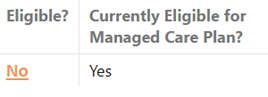 Click on Yes or No under eligible to see coverage dates: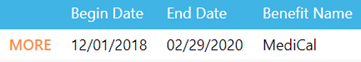 